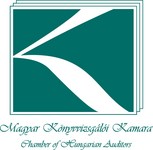 A Magyar Könyvvizsgálói Kamara (MKVK, kamara), mint a kamarai tagok önkormányzattal rendelkező – érdekképviseleti és hatósági feladatokat ellátó – köztestülete munkatársat keresszakmai munkatársmunkakörbe.Foglalkoztatás jellege:RészmunkaidőMunkavégzés helye:Az MKVK főtitkári hivatala (1063 Budapest, Szinyei Merse u. 8.)Feladatok:A kamara hatósági és fegyelmi eljárásainak szakmai (könyvvizsgálati, számviteli szempontú) támogatása;A vonatkozó kamarai hatósági és fegyelmi határozatok előkészítésében és megszövegezésében való közreműködés;Az irányadó belső kamarai szabályozás fejlesztésében való közreműködés;A könyvvizsgálókra vonatkozó etikai szabályozás kialakításában és továbbfejlesztésében való közreműködés, az ezzel kapcsolatos koordinációs feladatok ellátása;A fegyelmi megbízott eljárás előkészítő tevékenységének támogatása;A kamara nemzetközi tagságából adódó kötelezettségeinek teljesítésével kapcsolatos feladatok koordinálása az érintett (hatósági és fegyelmi ügyekben eljáró) kamarai bizottság tárgykörét érintően (pl. helyzetjelentések készítése az IFAC Akció terv teljesítéséről);Az érintett (hatósági és fegyelmi ügyekben eljáró) kamarai bizottságok szakmai állásfoglalásainak, iránymutatásainak kidolgozásában való részvétel.Elvárások:Okleveles könyvvizsgálói végzettség;Naprakész számviteli- és könyvvizsgálati ismeretek, Legalább hatéves szakmai gyakorlat a jogszabályi kötelezettségen alapuló könyvvizsgálói tevékenység ellátásában;Korábbi kamarai fegyelmi marasztalás, (kamarai) minőségellenőrzési intézkedés hiánya; Biztos angol nyelvtudás; Felhasználói szintű számítógépes ismeret;Kiváló szóbeli és írásbeli kommunikációs képesség;Megbízhatóság, pontosság, gyors, precíz önálló munkavégzési képesség;Csapatmunka során jó együttműködési képesség;Nagy munkabírás, terhelhetőség;Magabiztos, udvarias fellépésElőnyt jelent:Hatósági ellenőrzési tevékenységben szerzett tapasztalatok (ideértve a kapcsolódó szabályozási és felügyeleti feladatokat is) ;Együttes szakirányok (pl. jogász-közgazdász);A Kkt. szerinti minősítésekAmit kínálunk:Kihívást jelentő, változatos szakmai feladatok, kifejezetten sokrétű munka;Szakmai fejlődési lehetőség;Összetartó csapat, családias légkör;Versenyképes fizetés, cafeteria.A jelentkezéseket a fényképes szakmai önéletrajzzal, fizetési igény és preferált munkaidő megjelölésével, valamint az esetleges motivációs levéllel 2019. május 31-éig beérkezően a következő e-mail címre várjuk: makai.daniel@mkvk.hu 